 Regional Service Council 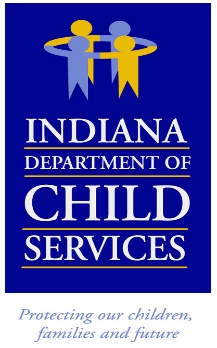 Region # 2    Meeting Date:	Friday, May 13, 2022 – 9:00 a.m. CST Meeting Location:  Virtual Meeting                      				Meeting MinutesI. Meeting Called to Order:  Regional Service Council meeting was called to order by Regional Manager Brian Brown. 2. Introductions:  RM Brown welcomed everyone and thanked them for joining the meeting.  RSC members present: Brian Brown, Marc Brown, Lou Ritchey, Brian Broek, Angelina Brouillette, Brandi Spear, and Sarah Fink.  LaShaunda Parker from Lifeline introduced herself to the group and was welcomed from RM Brown. 3. April 8, 2022, Minutes:  RM Brown asked for additions or corrections to the minutes, none were made. Brian Broek made a motion to accept the April 8th minutes as written and was seconded, minutes passed.  4. Community Partners – Geminus: Geminus was not available, RM Brown went over the Manager report: DCS County Referrals – Total of 42        Benton/Newton – 4Jasper – 6LaPorte – 9               Porter – 19                Pulaski – 2                      Starke – 2                 Non DCS Referrals -Total of 24Benton/Newton – 0Jasper – 3LaPorte – 7Porter – 10Pulaski – 1Starke - 3Flexible FundsRequest – 14Approved – 14Denied – 0There was two CFTM requests: both from Porter County and both resulted in the family successfully completed and enrolled.  One safe sleep from Porter County. Success stories from LaPorte and Porter County.There is concern for: Increase in available therapists by providers for mental health issues, and a vacant position for a Community Partners neighborhood liaison.     RM Brown went over how well events were received by the community, and the success of the Domestic Violence conference. 5.Services – Dion Smith: Dion reminded providers that received amendment two of your contracts, you will need to have cyber insurance no later than July 1st and show proof. The state would like to give kudos to provider employees for a job well done. The state will send an email to the provider, supervisor and the worker stating on how well a specific situation went. The state is trying to be more positive and showing their gratitude. Visitation is starting to be an issue due to a gap in the service but thankfully, not in Region 2 yet. Providers need to keep an eye on visitation because it is the most used service. The state is now able to break down data for the outcomes of services provided. This will help county offices pick the provider with the best outcomes. 6. Finance – Joni Tusing: Joni went over My Fab Finances for the region: Budget target is 84.62%, region is at 73.20% Expenditures YTD is $9,889,491 which is down 12.85% ($1,457,691) from last yearIn-Home is up 19.59% (up $383,648) and Out-of-Home is down 19.61% (down $1,841,340) from last yearDiscussed each county expensesJoni state the region is doing a great job financially. RM Brown asked about next years budget which Joni stated they are working on how they are going to divide the money between the regions. RM Brown discussed the upcoming budget. 7. Region 2 Child and Family Outcomes: RM Brown went over the PI Overview report and stressed how well the region works as a team with the providers. RM Brown explained the upcoming PMR’s and CFSR’s and will give the results to the council when he receives them. Jim Burns questioned if the providers are involved in the process of PMR’s which RM Brown stated they are not. 8. Open Discussion, Questions, Information, Good Things Happening: Dominique Smiley, director of Youth Engagement for Center Workforce Innovation introduced herself. They are servicing Region 2 and explained their services. 9. Next RSC Meeting: The next RSC meeting will be held virtually on June 10th, at 9:00 a.m. central time.  10.  Adjournment: RM Brown thanked everyone for their time, then adjourned the meeting. 